Участники городского дистанционного конкурса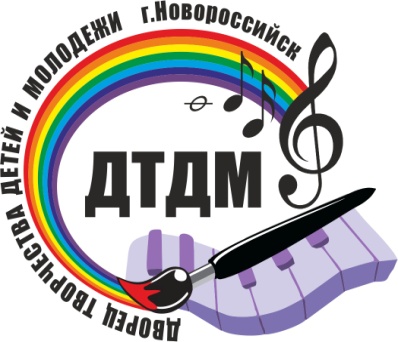 «Весна Победы» май 2020г.№Фамилия,имяучастникаНоминация,Название работывозрастОбразовательное учреждениеРуководительМатериалВид изоТитул1КаспарянПолина,СофияОткрытка ветерану«Вечная память героям»10 лет и 7 летМБУ ДО «Дворец творчества детей и молодёжи им. Н.И.Сипягина» г.НовороссийскПедагог дополнительного образования-ЛаврентьеваОльга АнатольевнаАппликация Участник     2Саенко ВладиславОткрытка ветерану10 летМБУ ДО «Дворец творчества детей и молодёжи им. Н.И.Сипягина» г.НовороссийскПедагог дополнительного образования-ЛаврентьеваОльга АнатольевнаАппликацияУчастник3Степанова   АлисаРисунок«Май 45-года»9 лет». МБУ ДО «Дворец творчества детей и молодёжи им. Н.И.Сипягина» г.Новороссийск
Педагог дополнительного образования-ЛаврентьеваОльга АнатольевнаЖивописьУчастник4Урянская Елизавета  Рисунок«Победа деда»9лет». МБУ ДО «Дворец творчества детей и молодёжи им. Н.И.Сипягина» г.Новороссийск
Педагог дополнительного образования-ЛаврентьеваОльга АнатольевнаЖивопись   Победитель  5Федоровых София Рисунок«Весна 45 года»8 летМБУ ДО «Дворец творчества детей и молодёжи им. Н.И.Сипягина» г.НовороссийскПедагог дополнительного образования-ЛаврентьеваОльга Анатольевна»Живопись    Победитель 6Шапарь ЕленаОткрытка«С Днем Победы»10 лет». МБУ ДО «Дворец творчества детей и молодёжи им. Н.И.Сипягина» г.НовороссийскПедагог дополнительного образования-ЛаврентьеваОльга АнатольевнаАппликацияУчастник7Шастова АннаОткрытка«С Днем Победы»9 летМБУ ДО «Дворец творчества детей и молодёжи им. Н.И.Сипягина» г.НовороссийскПедагог дополнительного образования-ЛаврентьеваОльга Анатольевна» АппликацияПобедитель8Якир УльянаРисунок«Вечная память героям»9 летМБУ ДО «Дворец творчества детей и молодёжи им. Н.И.Сипягина» г.НовороссийскПедагог дополнительного образования-ЛаврентьеваОльга АнатольевнаЖивописьУчастник9Петухова СофияРисунок,«Светлая память»12 лет
МБУ ДО «Дворец творчества детей и молодёжи им. Н.И.Сипягина» г.НовороссийскПедагог дополнительного образования-ДубакинаЕлена ВладимировнаЖивописьУчастник10Соколова Елизавета,Рисунок«Салют Победы»11 летМБУ ДО «Дворец творчества детей и молодёжи им. Н.И.Сипягина» г.Новороссийск
Педагог дополнительного образования-ДубакинаЕлена ВладимировнаЖивопись  Победитель   11БондарьВероникаРисунок«Память»14 летМБУ ДО «Дворец творчества детей и молодёжи им. Н.И.Сипягина» г.Новороссийск Педагог дополнительного образования-ДубакинаЕлена ВладимировнаГрафика    Участник12АбдельсамиеАхмед/АдамРисунок«Мирное небо»8 лет»МАОУ,Гимназия №5г.Новороссийск Педагог-Бубенцова Т.В.Тел.89179376135» Живопись    Участник13КравченкоВероникаРисунок«Памятное небо»9 летМБУ ДО ЦРТДЮСтаница Северская»Педагог-Езерская О.В.Тел.89186240095». Живопись      Победитель 14ТулупниковаЕкатеринаРисунок«Салют Победы»9 летМБУ ДО «ЦДТ»г.НовороссийскПедагог дополнительного образования-Зинединова Д.Д.Тел.»ЖивописьПобедитель15ЛачугинаЕлизаветаРисунок«Герой Победы»13 летМБУ ДО «ЦДТ»г.НовороссийскПедагог дополнительного образования-СередаИрина ВладимировнаТел.89184875224ЖивописьУчастник16БабалянЯнаОткрытка«И снова май,цветы,салют и слезы»МБУ ДО ЦРТДЮСтаница Северская»педагог тел.89182448504АппликацияУчастник17Осинцева НастяРисунокМБУ ДО «Дворец творчества детей и молодёжи им. Н.И.Сипягина» г.НовороссийскПедагог дополнительного образования – ПророкНаталия Григорьевна ЖивописьУчастник18Бака АнтонРисунок«Спасибо за Победу»9 летМБУ ДО «Дворец творчества детей и молодёжи им. Н.И.Сипягина» г.НовороссийскПедагогдополнительного образования-  – ПророкНаталия ГригорьевнаЖивописьУчастник19Ларионова МаринаРисунок«И летят журавли»13 лет МБУ ДО «Дворец творчества детей и молодёжи им. Н.И.Сипягина» г.НовороссийскПедагогдополнительного образования-  – Пророк»Наталия Григорьевна»ЖивописьПобедитель   Участник20АлексееваАринаРисунок«Спасибо за Победу»16 летМБУ ДО «Дворец творчества детей и молодёжи им. Н.И.Сипягина» г.НовороссийскПедагогдополнительного образования-  – ПророкНаталия ГригорьевнаРисунокУчастник21Побужанская ВероникаРисунок«День Победы»6 летМБУ ДО «Дворец творчества детей и молодежи им. Н.И. Сипягина», г. НовороссийскПедагогдополнительного образования-ПророкНаталия Григорьевнаживопись  Победитель  22Смирнова МаргаритаСмирнова МаргаритаРисунок«Победный май»9 летРисунок«Победный май»9 летМБУ ДО «ЦДТ»г.НовороссийскПедагог дополнительного образования-Смирнова С.В.Тел.89184129957ЖивописьУчастник23ЗабородькоАлинаЗабородькоАлинаОткрытка10 лет.Открытка10 лет.МАОУ СОШ №19г.НовороссийскПедагог -Флорова А.»Аппликация Победитель  24КостальонЛюда КостальонЛюда Открытка7 лет.Открытка7 лет.МБУ ДО «ЦДТ»г.НовороссийскПедагог дополнительного образования-Левченко В.В.Тел.89184148304Аппликация     Участник25Мирнова ЛизаМирнова ЛизаРисунок«Помощь близка»10 лет.Рисунок«Помощь близка»10 лет.МБУ ДО «ЦДТ»г.НовороссийскПедагог дополнительного образованияДворникова Е.В.Живопись    Участник26ПроценкоАринаПроценкоАринаОткрытка9 летОткрытка9 летМБУ ДО «ЦДТ»г.НовороссийскПедагог дополнительного образования-Левченко В.В.Аппликация Победитель2727БарамыгинаМаринаБарамыгинаМаринаРисунок«Вперед,к победе»13летМБУ ДО «ЦДТ»г.НовороссийскПедагог дополнительного образования-Левченко В.ЖивописьУчастник2828Шадская МаргаритаШадская МаргаритаРисунок«С днем Победы»15летМБУ ДО «Дворец творчества детей и молодежи им. Н.И. Сипягина», г. НовороссийскПедагогдополнительного образования-  – ПророкНаталия ГригорьевнаЖивописьУчастник 2929ИвановВладимирИвановВладимирРисунок«невозможно забыть213лет.МБОУ СОШ №27Г.НовороссийскПедагогдополнительного образования-  Григорьева Е.В.ЖивописьУчастник30Теров ВладиславРисунок«Малая земля»13лет.МБОУ СОШ №27Г.НовороссийскПедагогдополнительного образования-  Григорьева Е.В.ЖивописьУчастник31ПриходоваМаринаРисунок«Праздничный салют»13лет.МБУ ДО ЦРТДЮСтаница СеверскаяПедагог дополнительного образования- ПиквасАнна Викторовна Тел.89034596055ЖивописьУчастник32.Милякова Анастасия8 летРисунокМБОУ СОШ № 12Учитель Коларж Галина Ивановнаvitakhitrova@gmail.comУчастник  33.Мазы Селим9 летРисунок МБОУ СОШ № 12Учитель Коларж Галина Ивановнаживописьvitakhitrova@gmail.comПобедитель